FORMULIR PENDAFTARAN 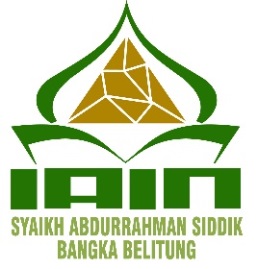 							Bangka,                      20….							(...............................................)							Tanda tangan dan Nama LengkapUSULAN TOPIK PENELITIAN CALON MAHASISWA BARU PROGRAM MAGISTER PROGRAM PASCASARJANA IAIN SAS BABELNama 	: ___________________________________________Program Studi 	: ___________________________________________Bidang Keahlian	: ___________________________________________Usulan Topik 	:1. _________________________________________	 ___________________________________________	 ___________________________________________	 ___________________________________________ ___________________________________________	2. _________________________________________	 ___________________________________________	 ___________________________________________	 ___________________________________________	 ___________________________________________	3. _________________________________________ ___________________________________________	 ___________________________________________	 ___________________________________________	 ___________________________________________	 ___________________________________________REKOMENDASI UNTUK CALON PESERTA PROGRAM MAGISTER IAIN SAS BABELNama Calon : ____________________________________________________________Telah berapa lama Saudara mengenal calon dan dalam hubungan apa ? ______________________________________________________________________________________________________________________________________________Menurut Saudara, apa yang merupakan unsur-unsur kemampuan / kekuatan utama calon ? ____________________________________________________________________________________________________________________________________________________________________________________________________________________________________________________________________________________________Menurut Saudara, apakah yang merupakan kelemahan / kekurangan utama calon ? ____________________________________________________________________________________________________________________________________________________________________________________________________________________________________________________________________________________________Menurut Saudara, hingga berapa jauh calon telah memikirkan / merencanakan/ mempersiapkan diri untuk mengikuti program Magister / Doktor ? ____________________________________________________________________________________________________________________________________________________________________________________________________________________________________________________________________________________________Bagaimanakah Saudara menilai calon : Beri tanda (√) pada kotak yang tersedia Pada Prinsip calon layak / tidak layak *) untuk diterima diprogram magister Pendidikan Agama Islam IAIN SAS Babel. Pemberi Rekomendasi : Nama 	: ___________________________________________________________Jabatan	: ___________________________________________________________Alamat	: ___________________________________________________________Telepon	: ___________________________________________________________Tanggal 	: ___________________________________________________________Tanda Tangan 	: ___________________________________________________________*)- Coret yang tidak perlu    - Calon peserta dapat memperbanyak sesuai kebutuhanBIODATA MAHASISWAINSTITUT AGAMA ISLAM NEGERI SYAIKH ABDURRAHMAN SIDDIK BANGKA BELITUNGPROGRAM PASCASARJANATahun Akademik 2020/2021INSTITUT AGAMA ISLAM NEGERI SYAIKH ABDURRAHMAN SIDDIK BANGKA BELITUNGPROGRAM PASCASARJANATahun Akademik 2020/2021Program Studi :Program Studi :Magister Pendidikan Agama IslamMagister Ekonomi SyariahMagister Pendidikan Agama IslamMagister Ekonomi SyariahNama:__________________________________________:__________________________________________Program:__________________________________________:__________________________________________Program Studi:__________________________________________:__________________________________________Nomor TES:__________________________(diisi petugas pendaftaran):__________________________(diisi petugas pendaftaran)Persyaratan Pendaftaran yang harus dilengkapi: Mengisi Formulir Pendaftaran Mengumpulkan Pas Photo Terbaru Ukuran 4x6 dan 4x3 (3 Lembar)Membayar Biaya Pendaftaran Rp. 500.000,-Fotocopy KTP (2 Lembar)Fotocopy Ijazah dan Transkip Nilai yang telah di legalisir (2 Lembar)Fotocopy Transkip Nilai yang telah di legalisir (2 Lembar)Fotocopy Sertifikat Pendidik Tambahan/ Penataran/Kursus Ilmiah (Jika ada) (2 Lembar)Fotocopy Sertifikat TPA / Toefl (bisa menyusul) (2 Lembar)Fotocopy Karpeg atau SK Pengangkatan PNS (untuk pemohon Beasiswa BPP DN atau Peserta dengan biaya Instansi) (2 Lembar)Fotocopy SK Jabatan Fungsional Dosen (Untuk Pemohon Beasiswa BPP DN atau Peserta dengan biaya Instansi) (2 Lembar)Surat Keterangan KesehatanTanda Bukti (Slip) Pembayaran PendaftaranFormulir Pendaftaran dan Persyaratan lainnya dimasukkan kedalam File Bussines dan harus sudah diterima Panitia Paling Lambat sehari sebelum pelaksanaan Tes MasukPersyaratan Pendaftaran yang harus dilengkapi: Mengisi Formulir Pendaftaran Mengumpulkan Pas Photo Terbaru Ukuran 4x6 dan 4x3 (3 Lembar)Membayar Biaya Pendaftaran Rp. 500.000,-Fotocopy KTP (2 Lembar)Fotocopy Ijazah dan Transkip Nilai yang telah di legalisir (2 Lembar)Fotocopy Transkip Nilai yang telah di legalisir (2 Lembar)Fotocopy Sertifikat Pendidik Tambahan/ Penataran/Kursus Ilmiah (Jika ada) (2 Lembar)Fotocopy Sertifikat TPA / Toefl (bisa menyusul) (2 Lembar)Fotocopy Karpeg atau SK Pengangkatan PNS (untuk pemohon Beasiswa BPP DN atau Peserta dengan biaya Instansi) (2 Lembar)Fotocopy SK Jabatan Fungsional Dosen (Untuk Pemohon Beasiswa BPP DN atau Peserta dengan biaya Instansi) (2 Lembar)Surat Keterangan KesehatanTanda Bukti (Slip) Pembayaran PendaftaranFormulir Pendaftaran dan Persyaratan lainnya dimasukkan kedalam File Bussines dan harus sudah diterima Panitia Paling Lambat sehari sebelum pelaksanaan Tes MasukPersyaratan Pendaftaran yang harus dilengkapi: Mengisi Formulir Pendaftaran Mengumpulkan Pas Photo Terbaru Ukuran 4x6 dan 4x3 (3 Lembar)Membayar Biaya Pendaftaran Rp. 500.000,-Fotocopy KTP (2 Lembar)Fotocopy Ijazah dan Transkip Nilai yang telah di legalisir (2 Lembar)Fotocopy Transkip Nilai yang telah di legalisir (2 Lembar)Fotocopy Sertifikat Pendidik Tambahan/ Penataran/Kursus Ilmiah (Jika ada) (2 Lembar)Fotocopy Sertifikat TPA / Toefl (bisa menyusul) (2 Lembar)Fotocopy Karpeg atau SK Pengangkatan PNS (untuk pemohon Beasiswa BPP DN atau Peserta dengan biaya Instansi) (2 Lembar)Fotocopy SK Jabatan Fungsional Dosen (Untuk Pemohon Beasiswa BPP DN atau Peserta dengan biaya Instansi) (2 Lembar)Surat Keterangan KesehatanTanda Bukti (Slip) Pembayaran PendaftaranFormulir Pendaftaran dan Persyaratan lainnya dimasukkan kedalam File Bussines dan harus sudah diterima Panitia Paling Lambat sehari sebelum pelaksanaan Tes MasukKontak Person Telp. 0717-9100899Selpi Egitya, SE (0831-7924-6930)Kontak Person Telp. 0717-9100899Selpi Egitya, SE (0831-7924-6930)Data Calon MahasiswaData Calon MahasiswaData Calon MahasiswaData Calon MahasiswaData Calon MahasiswaData Calon MahasiswaProgram Yang Diminati : MagisterProgram Yang Diminati : MagisterProgram Yang Diminati : MagisterProgram Yang Diminati : MagisterProgram Yang Diminati : MagisterProgram Yang Diminati : MagisterProgram Studi:________________________________________________________________________________________________________________________________________________________________Bidang Keahlian:________________________________________________________________________________________________________________________________________________________________Sumber Biaya Studi :________________________________________________________________________________________________________________________________________________________________Pernah mengikuti ujian Masuk Program Pascasarjana IAIN SAS Babel : Pernah/Belum*), Jika Pernah, kapan : ___________ Program Studi :_______Pernah mengikuti ujian Masuk Program Pascasarjana IAIN SAS Babel : Pernah/Belum*), Jika Pernah, kapan : ___________ Program Studi :_______Pernah mengikuti ujian Masuk Program Pascasarjana IAIN SAS Babel : Pernah/Belum*), Jika Pernah, kapan : ___________ Program Studi :_______Pernah mengikuti ujian Masuk Program Pascasarjana IAIN SAS Babel : Pernah/Belum*), Jika Pernah, kapan : ___________ Program Studi :_______Pernah mengikuti ujian Masuk Program Pascasarjana IAIN SAS Babel : Pernah/Belum*), Jika Pernah, kapan : ___________ Program Studi :_______Pernah mengikuti ujian Masuk Program Pascasarjana IAIN SAS Babel : Pernah/Belum*), Jika Pernah, kapan : ___________ Program Studi :_______Data Pribadi (Isi yang sesuai) Data Pribadi (Isi yang sesuai) Data Pribadi (Isi yang sesuai) Data Pribadi (Isi yang sesuai) Data Pribadi (Isi yang sesuai) Data Pribadi (Isi yang sesuai) Nama Lengkap:____________________________________________________________________________________________________________________________________________________________________________NIK :____________________________________________________________________________________________________________________________________________________________________________Tempat, Tanggal Lahir:____________________________________________________________________________________________________________________________________________________________________________Alamat Lengkap:________________________________________________________________________________________________________________________________________________________________________________________________________________________________________________________________________________________________________________________________________________________No Telp / HP:____________________________________________________________________________________________________________________________________________________________________________Agama :________________________,  Gol. Darah_________________________________,  Gol. Darah_________________________________,  Gol. Darah_________________________________,  Gol. Darah_________Jenis Kelamin:Pria / Wanita*)Pria / Wanita*)Pria / Wanita*)Pria / Wanita*)Status Perkawinan:Kawin / Belum Kawin*)Kawin / Belum Kawin*)Kawin / Belum Kawin*)Kawin / Belum Kawin*)Latar Belakang / Riwayat Akademik Latar Belakang / Riwayat Akademik Latar Belakang / Riwayat Akademik Latar Belakang / Riwayat Akademik Latar Belakang / Riwayat Akademik Latar Belakang / Riwayat Akademik Pendidikan Formasi S1(Bagi Pelamar S2)Pendidikan Formasi S1(Bagi Pelamar S2)Pendidikan Formasi S1(Bagi Pelamar S2)Pendidikan Formasi S1(Bagi Pelamar S2)Pendidikan Formasi S1(Bagi Pelamar S2)Pendidikan Formasi S1(Bagi Pelamar S2)Nama dan Tempat Perguruan Tinggi (S1)Nama dan Tempat Perguruan Tinggi (S1)Nama dan Tempat Perguruan Tinggi (S1):______________________________________________________________________Jurusan / Fakultas S-1Jurusan / Fakultas S-1Jurusan / Fakultas S-1:______________________________________________________________________Tahun MasukTahun MasukTahun Masuk:______________, Tahun Selesai :______________________, Tahun Selesai :________IPK S-1IPK S-1IPK S-1:______________________________________________________________________GelarGelarGelar:______________________________________________________________________Pendidikan Formasi S2 (Bagi pelmar Program Doktor)Pendidikan Formasi S2 (Bagi pelmar Program Doktor)Pendidikan Formasi S2 (Bagi pelmar Program Doktor)Pendidikan Formasi S2 (Bagi pelmar Program Doktor)Pendidikan Formasi S2 (Bagi pelmar Program Doktor)Pendidikan Formasi S2 (Bagi pelmar Program Doktor)Nama dan Tempat Perguruan Tinggi (S2)Nama dan Tempat Perguruan Tinggi (S2)Nama dan Tempat Perguruan Tinggi (S2):_________________________________________________________________________________________________________Jurusan / Fakultas S-2Jurusan / Fakultas S-2Jurusan / Fakultas S-2:_________________________________________________________________________________________________________Tahun MasukTahun MasukTahun Masuk:______________, Tahun Selesai :______________________, Tahun Selesai :______________________, Tahun Selesai :________IPK S-2IPK S-2IPK S-2:_________________________________________________________________________________________________________GelarGelarGelar:_________________________________________________________________________________________________________Pekerjaan (Bagi yang sudah bekerja)Pekerjaan (Bagi yang sudah bekerja)Pekerjaan (Bagi yang sudah bekerja)Pekerjaan (Bagi yang sudah bekerja)Pekerjaan (Bagi yang sudah bekerja)Nama Lengkap:____________________________________________________________________________________________________________________________________________________________________________Alamat Kantor:________________________________________________________________________________________________________________________________________________________________________________________________________________________________________________________________________________________________________________________________________________________Telepon:____________________________________________________________________________________________________________________________________________________________________________Status Instansi:Pemerintah/Swasta/BUMN/PTN/TS*)Pemerintah/Swasta/BUMN/PTN/TS*)Pemerintah/Swasta/BUMN/PTN/TS*)Pemerintah/Swasta/BUMN/PTN/TS*)Tahun Mulai bekerja:____________________________________________________________________________________________________________________________________________________________________________Keterangan Data tersebut diatas, diisi dengan sebenarnya, dan Program Pascasarjana IAIN SAS dapat melakukan pengecekan seperlunya. Keterangan Data tersebut diatas, diisi dengan sebenarnya, dan Program Pascasarjana IAIN SAS dapat melakukan pengecekan seperlunya. Keterangan Data tersebut diatas, diisi dengan sebenarnya, dan Program Pascasarjana IAIN SAS dapat melakukan pengecekan seperlunya. Keterangan Data tersebut diatas, diisi dengan sebenarnya, dan Program Pascasarjana IAIN SAS dapat melakukan pengecekan seperlunya. Keterangan Data tersebut diatas, diisi dengan sebenarnya, dan Program Pascasarjana IAIN SAS dapat melakukan pengecekan seperlunya. Keterangan Data tersebut diatas, diisi dengan sebenarnya, dan Program Pascasarjana IAIN SAS dapat melakukan pengecekan seperlunya. Uraian Luar Biasa BaikBaik SekaliBaikRata-rataKurang baikKemampuan intelektual Ketekunan belajar/ bekerjaKemampuan mengatur penggunaan waktuKemampuan Bahasa Inggris atau Bahasa Asing lainnya (sebutkan). ________________________________________________________________________Nama Lengkap :NIM (Nomor Induk Mahasiswa) :NIK (Nomor Induk Kependudukan):Program Studi :Kelas:Tempat dan Tanggal Lahir:Jenis Kelamin *):Laki-Laki        PerempuanGolongan Darah *): A           B           AB          O      Agama *):Islam     Hindu   Budha     KatolikProstestan              Konghucu Asal Jenjang Pendidikan Sebelumnya *):Program Studi :Nama Asli Perguruan Tinggi :Alamat Lengkap Mahasiswa:Jalan /Dusun :                          RT:       RW: Kelurahan :                               Kecamatan : Kab./Kota :                                Provinsi :Jenis Tinggal *): Bersama Orang Tua    Wali, Kost             Asrama   Panti Asuhan                 Rumah Sendiri     Lainnya  Alat Transportasi *):Jalan Kaki           Angkutan Umum    Sepeda        Sepeda Motor   Mobil Pribadi          Lainnya No. Telp./HP:E-Mail :Penerima KPS (Kartu Perlindungan Sosial):Penerima Beasiswa : Tidak Menerima Beasiswa  Beasiswamahasiswa MiskinBeasiswa Bidik Misi               Beasiswa LainnyaData Ayah NIK (Nomor Induk Kependudukan):Nama Lengkap:Tanggal Lahir :Agama :Islam     Hindu   Budha      KatolikProstestan              KonghucuPendidikan *) :Tidak Sekolah       SD/Sederajat     SMP/ Sederajat  SMA/ Sederajat    Diploma             S1      S2     S3Pekerjaan :Instansi /Perusahaan Tempat Kerja :Penghasilan:Alamat Lengkap:No.Telp./HP :Data Ibu NIK (Nomor Induk Kependudukan):Nama Lengkap:Tanggal Lahir :Agama :Islam     Hindu   Budha      Katolik  Prostestan             Pendidikan *) :Tidak Sekolah      SD/Sederajat     SMP/ Sederajat SMA/ Sederajat    Diploma          S1      S2     S3Pekerjaan :Instansi /Perusahaan Tempat Kerja :Penghasilan:Alamat Lengkap:No.Telp./HP :